17 АВГУСТА                                                                                    ЦЕНТРАЛЬНЫЙ СТАДИОН11.00 ч.	          С. АЛТАЙСКОЕ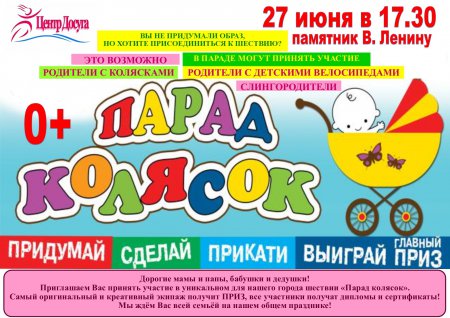 ПРИГЛАШАЕМ ВСЕХ ЖЕЛАЮЩИХ ПРИНЯТЬ УЧАСТИЕВ КОНКУРСЕ  ДЕТСКИХ    КОЛЯСОКЗаявки принимаются по телефону: 8-913-024-79-06 или  по адресу ул. Советская, 97, каб. №211